RESOLUÇÃO Nº 279/2019DECLARA EQUIVALENTES OS ESTUDOS REALIZADOS POR YASMIN KARINE COSTA MEDEIROS, NO CANADÁ, AOS DA 1ª ETAPA DO 2º ANO DO ENSINO MÉDIO, NO BRASIL.O CONSELHO ESTADUAL DE EDUCAÇÃO DA PARAÍBA, no uso de suas atribuições e com fundamento no Parecer nº 217/2019, exarado no Processo nº 0018389-2/2019, oriundo da Câmara de Ensino Médio, Educação Profissional e Ensino Superior, aprovado em reunião ordinária realizada nesta data, e de acordo com o que preceitua a Resolução CEE/PB nº 090/2018,RESOLVE:Art. 1º  Declarar a equivalência dos estudos realizados por Yasmin Karine Costa Medeiros, no Canadá, aos da 1ª etapa do 2º ano do Ensino Médio, no Brasil.Parágrafo único. Para efeito de registro de notas, orientamos que a escola onde a aluna está matriculada conclua o Histórico Escolar desta, tendo como orientação a adoção das notas do semestre realizado no exterior, ou realizando média aritmética das notas obtidas no Brasil.Art. 2º  Autorizar, com base no artigo anterior, o prosseguimento de seus estudos na 2ª etapa do 2º ano do Ensino Médio, em qualquer Escola do Estado da Paraíba.Art. 3º  A presente Resolução entra em vigor na data de sua publicação.Art. 4º  Revogam-se as disposições em contrário.Sala das Sessões do Conselho Estadual de Educação, 5 de setembro de 2019.CARLOS ENRIQUE RUIZ FERREIRAPresidente - CEE/PBMARIANA DE BRITO BARBOSARelatoraSecretaria de Estado da Educação e da Ciência e TecnologiaConselho Estadual de EducaçãoSecretaria de Estado da Educação e da Ciência e TecnologiaConselho Estadual de EducaçãoSecretaria de Estado da Educação e da Ciência e TecnologiaConselho Estadual de Educação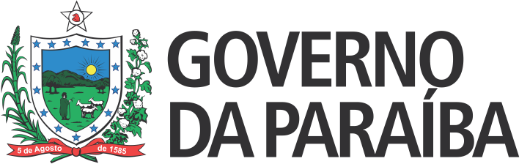 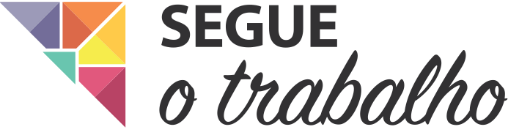 